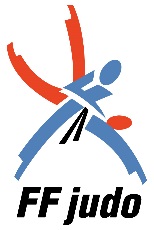 APPEL A CANDIDATURE ELECTION AU CONSEIL D’ADMINISTRATION DE LA f.F.J.D.A. DU 22 NOVEMBRE 2020Liste COMITE DIRECTEUROLYMPIADE 2020/2024CONDITIONS D’ELIGIBILITEExtrait des statuts fédéraux - Article 18Rôle et compositionLa fédération est administrée par un conseil d’administration comprenant 36 membres composé d’un comité directeur de 20 membres élus au scrutin secret de liste et d’un conseil national constitué des présidents de ligues et d’organes internes nationaux, d’un représentant supplémentaire de la ligue d’Île de France et d’un représentant des DOM-TOM (16) dont l’élection par leur organisme respectif valide leur candidature  comme membres délibératifs du conseil d’administration fédéral au titre de leur fonction. Ils sont ensuite élus au conseil d’administration fédéral par l’assemblée générale fédérale suivant leur élection. […]Ne peuvent être élues au conseil d’administration que les personnes, de nationalité française, jouissant de leurs droits civiques, ou les personnes de nationalité étrangère, majeures de 18 ans révolus, à condition qu’elles n’aient pas été condamnées à une peine qui, lorsqu’elle est prononcée contre un citoyen français, fait obstacle à son inscription sur les listes électorales.Ne peuvent être élues les personnes à l’encontre desquelles a été prononcée une sanction d’inéligibilité à temps pour manquement grave aux règles techniques du jeu constituant une infraction à l’esprit sportif.Ne peuvent être élues au conseil d’administration que les personnes, licenciées à la fédération, titulaires de la ceinture noire délivrée au titre de l’une des disciplines fédérales, remplissant les conditions prévues au règlement intérieur et ayant fait parvenir au siège de la fédération leur candidature, au titre du conseil national par l’intermédiaire de la structure qui les a élues et au titre du comité directeur par l’intermédiaire du candidat à la présidence qui joindra les attestations de candidatures des 20 membres composant sa liste, au moins quarante jours francs avant la date de l’assemblée générale élective.Les listes candidates au titre du comité directeur doivent comporter 20 membres dont le premier est candidat à la fonction de président fédéral, le second à la fonction de vice-président secrétaire général, le troisième à la fonction de vice-président trésorier général. Elles comprennent des membres féminins conformément à l’article L.131-8 II, 1, alinéa 2 du Code du sport.- Lorsque la proportion de licenciés de chacun des deux sexes est supérieure ou égale à 25 %, est garantie au sein du Comité Directeur une proportion minimale de 40 % des sièges pour les personnes de chaque sexe.- Ou lorsque la proportion de licenciés d’un des deux sexes est inférieure à 25 %, est garantie au sein du Comité Directeur une proportion minimale de sièges pour les personnes de chaque sexe pouvant prendre en compte la répartition par sexe des licenciés, sans pouvoir être inférieure à 25 %.Elles comprennent en outre un membre médecin titulaire du C.E.S., de la capacité ou du DESC de médecine et biologie du sport. […]INDICATIONSCOMPOSITION DE LA LISTECANDIDAT(E) PRESIDENT(E)NOM 			Prénom		 	Sexe 	Adresse		Code postal			Ville		Date/lieu de naissance		Nationalité	Profession		 portable			Email-@		N° de licence	 	de la saison en coursClub d’appartenance		N° d’affiliation du club	Grade			Date d’obtention du grade	Joindre une copie des pages du (ou des) passeport(s) sportif(s) justifiant du (ou des) grade(s) et de la licence ou de l’attestation de licence 2020/2021FONCTIONS ACTUELLES AU SEIN DU JUDO FRANÇAISFédération		Région		Département		Club		FONCTIONS ANTERIEURES AU SEIN DU JUDO FRANÇAISFédération		Région		Département		Club		AUTRES FONCTIONS DANS LE MOUVEMENT SPORTIF, ASSOCIATIF ET AUTRES ATTESTATIONLe (la) soussigné(e) 	 certifie : 	Respecter l’ensemble des dispositions des Textes Officiels et, notamment le principe de l’amateurisme fixé au Préambule du règlement intérieur fédéral ;Jouir de ses droits civiques et ne pas avoir été sanctionné(e) d’inéligibilité ;	 Etre titulaire de la ceinture noire ;	 Respecter les conditions d’honorabilité telles que prévues à l’article L 322-1 du Code du sport.Fait à			le			Signature 		MOTIVATION DE LA CANDIDATURE DE LA LISTECOMPOSITION DE LA LISTEdont le candidat à la présidence est Mme/M. 	CANDIDAT(E) SECRETAIRE GENERALNOM 			Prénom		 	Sexe 	Adresse		Code postal			Ville		Date/lieu de naissance		Nationalité	Profession		 portable			Email-@		N° de licence	 	de la saison en coursClub d’appartenance		N° d’affiliation du club	Grade			Date d’obtention du grade	Joindre une copie des pages du (ou des) passeport(s) sportif(s) justifiant du (ou des) grade(s) et de la licence ou de l’attestation de licence 2020/2021FONCTIONS ACTUELLES AU SEIN DU JUDO FRANÇAISFédération		Région		Département		Club		FONCTIONS ANTERIEURES AU SEIN DU JUDO FRANÇAISFédération		Région		Département		Club		AUTRES FONCTIONS DANS LE MOUVEMENT SPORTIF, ASSOCIATIF ET AUTRES ATTESTATIONLe (la) soussigné(e) 	 certifie : 	Respecter l’ensemble des dispositions des Textes Officiels et, notamment le principe de l’amateurisme fixé au Préambule du règlement intérieur fédéral ;Jouir de ses droits civiques et ne pas avoir été sanctionné(e) d’inéligibilité ;	 Etre titulaire de la ceinture noire ;	 Respecter les conditions d’honorabilité telles que prévues à l’article L 322-1 du Code du sport.Fait à			le			Signature 		COMPOSITION DE LA LISTEdont le candidat à la présidence est Mme/M. 	CANDIDAT(E) TRESORIER(E)NOM 			Prénom		 	Sexe 	Adresse		Code postal			Ville		Date/lieu de naissance		Nationalité	Profession		 portable			Email-@		N° de licence	 	de la saison en coursClub d’appartenance		N° d’affiliation du club	Grade			Date d’obtention du grade	Joindre une copie des pages du (ou des) passeport(s) sportif(s) justifiant du (ou des) grade(s) et de la licence ou de l’attestation de licence 2020/2021FONCTIONS ACTUELLES AU SEIN DU JUDO FRANÇAISFédération		Région		Département		Club		FONCTIONS ANTERIEURES AU SEIN DU JUDO FRANÇAISFédération		Région		Département		Club		AUTRES FONCTIONS DANS LE MOUVEMENT SPORTIF, ASSOCIATIF ET AUTRES ATTESTATIONLe (la) soussigné(e) 	 certifie : 	Respecter l’ensemble des dispositions des Textes Officiels et, notamment le principe de l’amateurisme fixé au Préambule du règlement intérieur fédéral ;Jouir de ses droits civiques et ne pas avoir été sanctionné(e) d’inéligibilité ;	 Etre titulaire de la ceinture noire ;	 Respecter les conditions d’honorabilité telles que prévues à l’article L 322-1 du Code du sport.Fait à			le			Signature 		COMPOSITION DE LA LISTEdont le candidat à la présidence est Mme/M. 	MEMBRE NOM 			Prénom		 	Sexe 	Adresse		Code postal			Ville		Date/lieu de naissance		Nationalité	Profession		 portable			Email-@		N° de licence	 	de la saison en coursClub d’appartenance		N° d’affiliation du club	Grade			Date d’obtention du grade	Joindre une copie des pages du (ou des) passeport(s) sportif(s) justifiant du (ou des) grade(s) et de la licence ou de l’attestation de licence 2020/2021FONCTIONS ACTUELLES AU SEIN DU JUDO FRANÇAISFédération		Région		Département		Club		FONCTIONS ANTERIEURES AU SEIN DU JUDO FRANÇAISFédération		Région		Département		Club		AUTRES FONCTIONS DANS LE MOUVEMENT SPORTIF, ASSOCIATIF ET AUTRES ATTESTATIONLe (la) soussigné(e) 	 certifie : 	Respecter l’ensemble des dispositions des Textes Officiels et, notamment le principe de l’amateurisme fixé au Préambule du règlement intérieur fédéral ;Jouir de ses droits civiques et ne pas avoir été sanctionné(e) d’inéligibilité ;	 Etre titulaire de la ceinture noire ;	 Respecter les conditions d’honorabilité telles que prévues à l’article L 322-1 du Code du sport.Fait à			le			Signature 		COMPOSITION DE LA LISTEdont le candidat à la présidence est Mme/M. 	MEMBRENOM 			Prénom		 	Sexe 	Adresse		Code postal			Ville		Date/lieu de naissance		Nationalité	Profession		 portable			Email-@		N° de licence	 	de la saison en coursClub d’appartenance		N° d’affiliation du club	Grade			Date d’obtention du grade	Joindre une copie des pages du (ou des) passeport(s) sportif(s) justifiant du (ou des) grade(s) et de la licence ou de l’attestation de licence 2020/2021FONCTIONS ACTUELLES AU SEIN DU JUDO FRANÇAISFédération		Région		Département		Club		FONCTIONS ANTERIEURES AU SEIN DU JUDO FRANÇAISFédération		Région		Département		Club		AUTRES FONCTIONS DANS LE MOUVEMENT SPORTIF, ASSOCIATIF ET AUTRES ATTESTATIONLe (la) soussigné(e) 	 certifie : 	Respecter l’ensemble des dispositions des Textes Officiels et, notamment le principe de l’amateurisme fixé au Préambule du règlement intérieur fédéral ;Jouir de ses droits civiques et ne pas avoir été sanctionné(e) d’inéligibilité ;	 Etre titulaire de la ceinture noire ;	 Respecter les conditions d’honorabilité telles que prévues à l’article L 322-1 du Code du sport.Fait à			le			Signature 		COMPOSITION DE LA LISTEdont le candidat à la présidence est Mme/M. 	MEMBRE NOM 			Prénom		 	Sexe 	Adresse		Code postal			Ville		Date/lieu de naissance		Nationalité	Profession		 portable			Email-@		N° de licence	 	de la saison en coursClub d’appartenance		N° d’affiliation du club	Grade			Date d’obtention du grade	Joindre une copie des pages du (ou des) passeport(s) sportif(s) justifiant du (ou des) grade(s) et de la licence ou de l’attestation de licence 2020/2021FONCTIONS ACTUELLES AU SEIN DU JUDO FRANÇAISFédération		Région		Département		Club		FONCTIONS ANTERIEURES AU SEIN DU JUDO FRANÇAISFédération		Région		Département		Club		AUTRES FONCTIONS DANS LE MOUVEMENT SPORTIF, ASSOCIATIF ET AUTRES ATTESTATIONLe (la) soussigné(e) 	 certifie : 	Respecter l’ensemble des dispositions des Textes Officiels et, notamment le principe de l’amateurisme fixé au Préambule du règlement intérieur fédéral ;Jouir de ses droits civiques et ne pas avoir été sanctionné(e) d’inéligibilité ;	 Etre titulaire de la ceinture noire ;	 Respecter les conditions d’honorabilité telles que prévues à l’article L 322-1 du Code du sport.Fait à			le			Signature 		COMPOSITION DE LA LISTEdont le candidat à la présidence est Mme/M. 	MEMBRENOM 			Prénom		 	Sexe 	Adresse		Code postal			Ville		Date/lieu de naissance		Nationalité	Profession		 portable			Email-@		N° de licence	 	de la saison en coursClub d’appartenance		N° d’affiliation du club	Grade			Date d’obtention du grade	Joindre une copie des pages du (ou des) passeport(s) sportif(s) justifiant du (ou des) grade(s) et de la licence ou de l’attestation de licence 2020/2021FONCTIONS ACTUELLES AU SEIN DU JUDO FRANÇAISFédération		Région		Département		Club		FONCTIONS ANTERIEURES AU SEIN DU JUDO FRANÇAISFédération		Région		Département		Club		AUTRES FONCTIONS DANS LE MOUVEMENT SPORTIF, ASSOCIATIF ET AUTRES ATTESTATIONLe (la) soussigné(e) 	 certifie : 	Respecter l’ensemble des dispositions des Textes Officiels et, notamment le principe de l’amateurisme fixé au Préambule du règlement intérieur fédéral ;Jouir de ses droits civiques et ne pas avoir été sanctionné(e) d’inéligibilité ;	 Etre titulaire de la ceinture noire ;	 Respecter les conditions d’honorabilité telles que prévues à l’article L 322-1 du Code du sport.Fait à			le			Signature 		COMPOSITION DE LA LISTEdont le candidat à la présidence est Mme/M. 	MEMBRENOM 			Prénom		 	Sexe 	Adresse		Code postal			Ville		Date/lieu de naissance		Nationalité	Profession		 portable			Email-@		N° de licence	 	de la saison en coursClub d’appartenance		N° d’affiliation du club	Grade			Date d’obtention du grade	Joindre une copie des pages du (ou des) passeport(s) sportif(s) justifiant du (ou des) grade(s) et de la licence ou de l’attestation de licence 2020/2021FONCTIONS ACTUELLES AU SEIN DU JUDO FRANÇAISFédération		Région		Département		Club		FONCTIONS ANTERIEURES AU SEIN DU JUDO FRANÇAISFédération		Région		Département		Club		AUTRES FONCTIONS DANS LE MOUVEMENT SPORTIF, ASSOCIATIF ET AUTRES ATTESTATIONLe (la) soussigné(e) 	 certifie : 	Respecter l’ensemble des dispositions des Textes Officiels et, notamment le principe de l’amateurisme fixé au Préambule du règlement intérieur fédéral ;Jouir de ses droits civiques et ne pas avoir été sanctionné(e) d’inéligibilité ;	 Etre titulaire de la ceinture noire ;	 Respecter les conditions d’honorabilité telles que prévues à l’article L 322-1 du Code du sport.Fait à			le			Signature 		COMPOSITION DE LA LISTEdont le candidat à la présidence est Mme/M. 	MEMBRENOM 			Prénom		 	Sexe 	Adresse		Code postal			Ville		Date/lieu de naissance		Nationalité	Profession		 portable			Email-@		N° de licence	 	de la saison en coursClub d’appartenance		N° d’affiliation du club	Grade			Date d’obtention du grade	Joindre une copie des pages du (ou des) passeport(s) sportif(s) justifiant du (ou des) grade(s) et de la licence ou de l’attestation de licence 2020/2021FONCTIONS ACTUELLES AU SEIN DU JUDO FRANÇAISFédération		Région		Département		Club		FONCTIONS ANTERIEURES AU SEIN DU JUDO FRANÇAISFédération		Région		Département		Club		AUTRES FONCTIONS DANS LE MOUVEMENT SPORTIF, ASSOCIATIF ET AUTRES ATTESTATIONLe (la) soussigné(e) 	 certifie : 	Respecter l’ensemble des dispositions des Textes Officiels et, notamment le principe de l’amateurisme fixé au Préambule du règlement intérieur fédéral ;Jouir de ses droits civiques et ne pas avoir été sanctionné(e) d’inéligibilité ;	 Etre titulaire de la ceinture noire ;	 Respecter les conditions d’honorabilité telles que prévues à l’article L 322-1 du Code du sport.Fait à			le			Signature 		COMPOSITION DE LA LISTEdont le candidat à la présidence est Mme/M. 	MEMBRENOM 			Prénom		 	Sexe 	Adresse		Code postal			Ville		Date/lieu de naissance		Nationalité	Profession		 portable			Email-@		N° de licence	 	de la saison en coursClub d’appartenance		N° d’affiliation du club	Grade			Date d’obtention du grade	Joindre une copie des pages du (ou des) passeport(s) sportif(s) justifiant du (ou des) grade(s) et de la licence ou de l’attestation de licence 2020/2021FONCTIONS ACTUELLES AU SEIN DU JUDO FRANÇAISFédération		Région		Département		Club		FONCTIONS ANTERIEURES AU SEIN DU JUDO FRANÇAISFédération		Région		Département		Club		AUTRES FONCTIONS DANS LE MOUVEMENT SPORTIF, ASSOCIATIF ET AUTRES ATTESTATIONLe (la) soussigné(e) 	 certifie : 	Respecter l’ensemble des dispositions des Textes Officiels et, notamment le principe de l’amateurisme fixé au Préambule du règlement intérieur fédéral ;Jouir de ses droits civiques et ne pas avoir été sanctionné(e) d’inéligibilité ;	 Etre titulaire de la ceinture noire ;	 Respecter les conditions d’honorabilité telles que prévues à l’article L 322-1 du Code du sport.Fait à			le			Signature 		COMPOSITION DE LA LISTEdont le candidat à la présidence est Mme/M. 	MEMBRENOM 			Prénom		 	Sexe 	Adresse		Code postal			Ville		Date/lieu de naissance		Nationalité	Profession		 portable			Email-@		N° de licence	 	de la saison en coursClub d’appartenance		N° d’affiliation du club	Grade			Date d’obtention du grade	Joindre une copie des pages du (ou des) passeport(s) sportif(s) justifiant du (ou des) grade(s) et de la licence ou de l’attestation de licence 2020/2021FONCTIONS ACTUELLES AU SEIN DU JUDO FRANÇAISFédération		Région		Département		Club		FONCTIONS ANTERIEURES AU SEIN DU JUDO FRANÇAISFédération		Région		Département		Club		AUTRES FONCTIONS DANS LE MOUVEMENT SPORTIF, ASSOCIATIF ET AUTRES ATTESTATIONLe (la) soussigné(e) 	 certifie : 	Respecter l’ensemble des dispositions des Textes Officiels et, notamment le principe de l’amateurisme fixé au Préambule du règlement intérieur fédéral ;Jouir de ses droits civiques et ne pas avoir été sanctionné(e) d’inéligibilité ;	 Etre titulaire de la ceinture noire ;	 Respecter les conditions d’honorabilité telles que prévues à l’article L 322-1 du Code du sport.Fait à			le			Signature 		COMPOSITION DE LA LISTEdont le candidat à la présidence est Mme/M. 	MEMBRENOM 			Prénom		 	Sexe 	Adresse		Code postal			Ville		Date/lieu de naissance		Nationalité	Profession		 portable			Email-@		N° de licence	 	de la saison en coursClub d’appartenance		N° d’affiliation du club	Grade			Date d’obtention du grade	Joindre une copie des pages du (ou des) passeport(s) sportif(s) justifiant du (ou des) grade(s) et de la licence ou de l’attestation de licence 2020/2021FONCTIONS ACTUELLES AU SEIN DU JUDO FRANÇAISFédération		Région		Département		Club		FONCTIONS ANTERIEURES AU SEIN DU JUDO FRANÇAISFédération		Région		Département		Club		AUTRES FONCTIONS DANS LE MOUVEMENT SPORTIF, ASSOCIATIF ET AUTRES ATTESTATIONLe (la) soussigné(e) 	 certifie : 	Respecter l’ensemble des dispositions des Textes Officiels et, notamment le principe de l’amateurisme fixé au Préambule du règlement intérieur fédéral ;Jouir de ses droits civiques et ne pas avoir été sanctionné(e) d’inéligibilité ;	 Etre titulaire de la ceinture noire ;	 Respecter les conditions d’honorabilité telles que prévues à l’article L 322-1 du Code du sport.Fait à			le			Signature 		COMPOSITION DE LA LISTEdont le candidat à la présidence est Mme/M. 	MEMBRENOM 			Prénom		 	Sexe 	Adresse		Code postal			Ville		Date/lieu de naissance		Nationalité	Profession		 portable			Email-@		N° de licence	 	de la saison en coursClub d’appartenance		N° d’affiliation du club	Grade			Date d’obtention du grade	Joindre une copie des pages du (ou des) passeport(s) sportif(s) justifiant du (ou des) grade(s) et de la licence ou de l’attestation de licence 2020/2021FONCTIONS ACTUELLES AU SEIN DU JUDO FRANÇAISFédération		Région		Département		Club		FONCTIONS ANTERIEURES AU SEIN DU JUDO FRANÇAISFédération		Région		Département		Club		AUTRES FONCTIONS DANS LE MOUVEMENT SPORTIF, ASSOCIATIF ET AUTRES ATTESTATIONLe (la) soussigné(e) 	 certifie : 	Respecter l’ensemble des dispositions des Textes Officiels et, notamment le principe de l’amateurisme fixé au Préambule du règlement intérieur fédéral ;Jouir de ses droits civiques et ne pas avoir été sanctionné(e) d’inéligibilité ;	 Etre titulaire de la ceinture noire ;	 Respecter les conditions d’honorabilité telles que prévues à l’article L 322-1 du Code du sport.Fait à			le			Signature 		COMPOSITION DE LA LISTEdont le candidat à la présidence est Mme/M. 	MEMBRENOM 			Prénom		 	Sexe 	Adresse		Code postal			Ville		Date/lieu de naissance		Nationalité	Profession		 portable			Email-@		N° de licence	 	de la saison en coursClub d’appartenance		N° d’affiliation du club	Grade			Date d’obtention du grade	Joindre une copie des pages du (ou des) passeport(s) sportif(s) justifiant du (ou des) grade(s) et de la licence ou de l’attestation de licence 2020/2021FONCTIONS ACTUELLES AU SEIN DU JUDO FRANÇAISFédération		Région		Département		Club		FONCTIONS ANTERIEURES AU SEIN DU JUDO FRANÇAISFédération		Région		Département		Club		AUTRES FONCTIONS DANS LE MOUVEMENT SPORTIF, ASSOCIATIF ET AUTRES ATTESTATIONLe (la) soussigné(e) 	 certifie : 	Respecter l’ensemble des dispositions des Textes Officiels et, notamment le principe de l’amateurisme fixé au Préambule du règlement intérieur fédéral ;Jouir de ses droits civiques et ne pas avoir été sanctionné(e) d’inéligibilité ;	 Etre titulaire de la ceinture noire ;	 Respecter les conditions d’honorabilité telles que prévues à l’article L 322-1 du Code du sport.Fait à			le			Signature 		COMPOSITION DE LA LISTEdont le candidat à la présidence est Mme/M. 	MEMBRENOM 			Prénom		 	Sexe 	Adresse		Code postal			Ville		Date/lieu de naissance		Nationalité	Profession		 portable			Email-@		N° de licence	 	de la saison en coursClub d’appartenance		N° d’affiliation du club	Grade			Date d’obtention du grade	Joindre une copie des pages du (ou des) passeport(s) sportif(s) justifiant du (ou des) grade(s) et de la licence ou de l’attestation de licence 2020/2021FONCTIONS ACTUELLES AU SEIN DU JUDO FRANÇAISFédération		Région		Département		Club		FONCTIONS ANTERIEURES AU SEIN DU JUDO FRANÇAISFédération		Région		Département		Club		AUTRES FONCTIONS DANS LE MOUVEMENT SPORTIF, ASSOCIATIF ET AUTRES ATTESTATIONLe (la) soussigné(e) 	 certifie : 	Respecter l’ensemble des dispositions des Textes Officiels et, notamment le principe de l’amateurisme fixé au Préambule du règlement intérieur fédéral ;Jouir de ses droits civiques et ne pas avoir été sanctionné(e) d’inéligibilité ;	 Etre titulaire de la ceinture noire ;	 Respecter les conditions d’honorabilité telles que prévues à l’article L 322-1 du Code du sport.Fait à			le			Signature 		COMPOSITION DE LA LISTEdont le candidat à la présidence est Mme/M. 	MEMBRENOM 			Prénom		 	Sexe 	Adresse		Code postal			Ville		Date/lieu de naissance		Nationalité	Profession		 portable			Email-@		N° de licence	 	de la saison en coursClub d’appartenance		N° d’affiliation du club	Grade			Date d’obtention du grade	Joindre une copie des pages du (ou des) passeport(s) sportif(s) justifiant du (ou des) grade(s) et de la licence ou de l’attestation de licence 2020/2021FONCTIONS ACTUELLES AU SEIN DU JUDO FRANÇAISFédération		Région		Département		Club		FONCTIONS ANTERIEURES AU SEIN DU JUDO FRANÇAISFédération		Région		Département		Club		AUTRES FONCTIONS DANS LE MOUVEMENT SPORTIF, ASSOCIATIF ET AUTRES ATTESTATIONLe (la) soussigné(e) 	 certifie : 	Respecter l’ensemble des dispositions des Textes Officiels et, notamment le principe de l’amateurisme fixé au Préambule du règlement intérieur fédéral ;Jouir de ses droits civiques et ne pas avoir été sanctionné(e) d’inéligibilité ;	 Etre titulaire de la ceinture noire ;	 Respecter les conditions d’honorabilité telles que prévues à l’article L 322-1 du Code du sport.Fait à			le			Signature 		COMPOSITION DE LA LISTEdont le candidat à la présidence est Mme/M. 	MEMBRENOM 			Prénom		 	Sexe 	Adresse		Code postal			Ville		Date/lieu de naissance		Nationalité	Profession		 portable			Email-@		N° de licence	 	de la saison en coursClub d’appartenance		N° d’affiliation du club	Grade			Date d’obtention du grade	Joindre une copie des pages du (ou des) passeport(s) sportif(s) justifiant du (ou des) grade(s) et de la licence ou de l’attestation de licence 2020/2021FONCTIONS ACTUELLES AU SEIN DU JUDO FRANÇAISFédération		Région		Département		Club		FONCTIONS ANTERIEURES AU SEIN DU JUDO FRANÇAISFédération		Région		Département		Club		AUTRES FONCTIONS DANS LE MOUVEMENT SPORTIF, ASSOCIATIF ET AUTRES ATTESTATIONLe (la) soussigné(e) 	 certifie : 	Respecter l’ensemble des dispositions des Textes Officiels et, notamment le principe de l’amateurisme fixé au Préambule du règlement intérieur fédéral ;Jouir de ses droits civiques et ne pas avoir été sanctionné(e) d’inéligibilité ;	 Etre titulaire de la ceinture noire ;	 Respecter les conditions d’honorabilité telles que prévues à l’article L 322-1 du Code du sport.Fait à			le			Signature 		COMPOSITION DE LA LISTEdont le candidat à la présidence est Mme/M. 	MEMBRENOM 			Prénom		 	Sexe 	Adresse		Code postal			Ville		Date/lieu de naissance		Nationalité	Profession		 portable			Email-@		N° de licence	 	de la saison en coursClub d’appartenance		N° d’affiliation du club	Grade			Date d’obtention du grade	Joindre une copie des pages du (ou des) passeport(s) sportif(s) justifiant du (ou des) grade(s) et de la licence ou de l’attestation de licence 2020/2021FONCTIONS ACTUELLES AU SEIN DU JUDO FRANÇAISFédération		Région		Département		Club		FONCTIONS ANTERIEURES AU SEIN DU JUDO FRANÇAISFédération		Région		Département		Club		AUTRES FONCTIONS DANS LE MOUVEMENT SPORTIF, ASSOCIATIF ET AUTRES ATTESTATIONLe (la) soussigné(e) 	 certifie : 	Respecter l’ensemble des dispositions des Textes Officiels et, notamment le principe de l’amateurisme fixé au Préambule du règlement intérieur fédéral ;Jouir de ses droits civiques et ne pas avoir été sanctionné(e) d’inéligibilité ;	 Etre titulaire de la ceinture noire ;	 Respecter les conditions d’honorabilité telles que prévues à l’article L 322-1 du Code du sport.Fait à			le			Signature 		COMPOSITION DE LA LISTEdont le candidat à la présidence est Mme/M. 	MEMBRENOM 			Prénom		 	Sexe 	Adresse		Code postal			Ville		Date/lieu de naissance		Nationalité	Profession		 portable			Email-@		N° de licence	 	de la saison en coursClub d’appartenance		N° d’affiliation du club	Grade			Date d’obtention du grade	Joindre une copie des pages du (ou des) passeport(s) sportif(s) justifiant du (ou des) grade(s) et de la licence ou de l’attestation de licence 2020/2021FONCTIONS ACTUELLES AU SEIN DU JUDO FRANÇAISFédération		Région		Département		Club		FONCTIONS ANTERIEURES AU SEIN DU JUDO FRANÇAISFédération		Région		Département		Club		AUTRES FONCTIONS DANS LE MOUVEMENT SPORTIF, ASSOCIATIF ET AUTRES ATTESTATIONLe (la) soussigné(e) 	 certifie : 	Respecter l’ensemble des dispositions des Textes Officiels et, notamment le principe de l’amateurisme fixé au Préambule du règlement intérieur fédéral ;Jouir de ses droits civiques et ne pas avoir été sanctionné(e) d’inéligibilité ;	 Etre titulaire de la ceinture noire ;	 Respecter les conditions d’honorabilité telles que prévues à l’article L 322-1 du Code du sport.Fait à			le			Signature 		COMPOSITION DE LA LISTEdont le candidat à la présidence est Mme/M. 	MEMBRENOM 			Prénom		 	Sexe 	Adresse		Code postal			Ville		Date/lieu de naissance		Nationalité	Profession		 portable			Email-@		N° de licence	 	de la saison en coursClub d’appartenance		N° d’affiliation du club	Grade			Date d’obtention du grade	Joindre une copie des pages du (ou des) passeport(s) sportif(s) justifiant du (ou des) grade(s) et de la licence ou de l’attestation de licence 2020/2021FONCTIONS ACTUELLES AU SEIN DU JUDO FRANÇAISFédération		Région		Département		Club		FONCTIONS ANTERIEURES AU SEIN DU JUDO FRANÇAISFédération		Région		Département		Club		AUTRES FONCTIONS DANS LE MOUVEMENT SPORTIF, ASSOCIATIF ET AUTRES ATTESTATIONLe (la) soussigné(e) 	 certifie : 	Respecter l’ensemble des dispositions des Textes Officiels et, notamment le principe de l’amateurisme fixé au Préambule du règlement intérieur fédéral ;Jouir de ses droits civiques et ne pas avoir été sanctionné(e) d’inéligibilité ;	 Etre titulaire de la ceinture noire ;	 Respecter les conditions d’honorabilité telles que prévues à l’article L 322-1 du Code du sport.Fait à			le			Signature 		DEPÔT DE CANDIDATURE DE LA LISTELa présente liste est déposée conformément à l’article 18 des statuts de la F.F.J.D.A. Elle doit parvenir au siège de la fédération 40 jours francs avant la date de l’assemblée générale, soit avant le LUNDI 12 OCTOBRE 2020  minuit.Le dépôt de candidature peut se faire :par voie électronique avec accusé de réception à l’adresse AG2020@ffjudo.com (un A.R sera transmis dans les 3 jours) ;physiquement au siège de la F.F.J.D.A., 21-25 avenue de la porte de Châtillon, 75014 PARIS contre récépissé délivré sur place, du lundi au vendredi de 9h30 à 16h ;par voie de lettre recommandée avec demande d’avis de réception. Dans ce cas, le cachet de la poste, date d’envoi, fait foi. Partie réservée à la F.F.J.D.A.Candidature de liste enregistrée le  	 reçue par : 	 	lettre recommandée avec accusé de réception	 	déposée contre récépissé    déposée par voie électronique avec accusé de réceptionVisa de réception en qualité de 		NOMBRE TOTAL DE MEMBRES CONSTITUANT LA LISTE DU COMITE DIRECTEUR20DONT NOMBRE MINIMUM DE CANDIDATS DU MEME SEXE8DONT UN MEDECIN TITULAIRE DU C.E.S., DE LA CAPACITE OU DU D.E.S.C. DE MEDECINE ET BIOLOGIE DU SPORT1dont les diplômes spécifiques seront joints à sa candidature